SERVIÇO PÚBLICO FEDERAL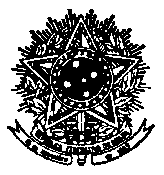 AnexoProposta de Capacitação para os semestres 2019/2 e 2020/1Preencher abaixo o nome, cargo e contato do responsável na unidade de ensino pela elaboração do curso a ser organizado conjuntamente com a Coordenadoria de Avaliação e Apoio Pedagógico (CAAP):Nome (s):Cargo/função:Contato (telefone e e-mail): Em caso de dúvidas entrar em contato com Barbara Wollinger Niehues ou Fernanda Delatorre por meio do telefone (48) 37218307 ou e-mail profor@contato.ufsc.brUNIVERSIDADE FEDERAL DE SANTA CATARINAPró-Reitoria de GraduaçãoGabinete do Pró-ReitorCampus Prof. João David Ferreira Lima –CEP 88040-900Trindade - Florianópolis - Santa Catarina - Brasil | www.prograd.ufsc.br / +55 (48) 3721-4684/2994Tema do curso: (preencher este campo informando um tema de interesse dos professores que servirá como base para a elaboração de um curso).Períodos de realização: (preencher este campo informando os dias da semana, do mês e/ou do ano em que os professores interessados no tema acima têm maior possibilidade de participação do curso).Horários: (preencher este campo informando os horários em que os professores interessados no tema acima têm maior possibilidade de participação do curso) Público – Alvo: (preencher este campo informando o público-alvo interessado pelo tema acima). Número de professores que realizarão o curso: (preencher este campo informando o número de professores interessados pelo tema acima). Local: (preencher este campo indicando um local disponível no seu centro para a realização de cursos do PROFOR). Objetivos: (preencher este campo, informando os objetivos do curso solicitado).Modalidade: (preencher este campo indicando, preferencialmente, mais de uma modalidade em que o curso possa ser realizado, levando em consideração o tema acima assim como a possibilidade de participação dos professores interessados no tema).( ) Presencial      ( ) Semipresencial       ( ) A distânciaRecursos Financeiros: (preencher este campo, caso a Unidade tenha recursos financeiros para custear a realização do curso - pagamento de ministrantes, pagamento de diárias, entre outros).